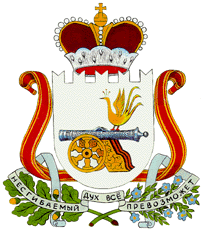  Администрация                                         Издешковского сельского поселения Сафоновского района Смоленской области ПОСТАНОВЛЕНИЕО внесении изменений в Административный регламент предоставления Администрацией Издешковского сельского поселения Сафоновского района Смоленской области муниципальной услуги «Заключение договоров аренды муниципального имущества», утвержденный постановлением Администрации Издешковского сельского поселения Сафоновского района Смоленской области от 14.03.2018 № 17	В  соответствии с Федеральным законом от 27.07.2010 № 210-ФЗ «Об организации предоставления государственных и муниципальных услуг», постановлением Администрации Издешковского сельского поселения  от 19.04.2012 № 9/2 «Об утверждении порядка разработки и утверждения административных регламентов предоставления муниципальных услуг», руководствуясь Уставом Издешковского сельского поселения Сафоновского района Смоленской области, Администрация Издешковского сельского поселения Сафоновского района Смоленской областиПОСТАНОВЛЯЕТ:1. Внести в Административный регламент предоставления Администрацией Издешковского сельского поселения муниципальный услуги «Заключение договоров аренды муниципального имущества», утвержденный постановлением от 14.03.2018  № 17 (далее – Административный регламент) следующие изменения:1.1. Подраздел 2.2 раздела 2 Административного регламента дополнить пунктом 2.2.4. следующего содержания:«2.2.4. Заявители в целях получения муниципальных услуг обращаются в Администрацию Издешковского сельского поселения Сафоновского района Смоленской области непосредственно или через многофункциональный центр. В электронной форме муниципальные услуги предоставляются способами, предусмотренными частью 2 статьи 19 Федерального закона от 27.07.2010 № 210-ФЗ «Об организации предоставления государственных и муниципальных услуг», с использованием единого портала муниципальных услуг, регионального портала муниципальных услуг, официальных сайтов указанных органов в соответствии с нормативными правовыми актами, устанавливающими порядок предоставления муниципальных услуг.».1.2. Подраздел 2.6 раздела 2 Административного регламента дополнить пунктами  2.6.6. и 2.6.7. следующего содержания:«2.6.6. В целях предоставления муниципальных услуг установление личности заявителя может осуществляться в ходе личного приема посредством предъявления паспорта гражданина Российской Федерации либо иного документа, удостоверяющего личность, в соответствии с законодательством Российской Федерации или посредством идентификации и аутентификации в органах, предоставляющих муниципальные услуги, многофункциональных центрах с использованием информационных технологий, предусмотренных частью 18 статьи 14.1 Федерального закона от 27.07.2006 № 149-ФЗ «Об информации, информационных технологиях и о защите информации».2.6.7. Администрация Издешковского сельского поселения Сафоновского района Смоленской области не вправе требовать от заявителя представления документов и информации, отсутствие и (или) недостоверность которых не указывались при первоначальном отказе в приеме документов, необходимых для предоставления муниципальной услуги, либо в предоставлении муниципальной услуги, за исключением случаев предоставления на бумажном носителе документов и информации, электронные образы которых ранее были заверены в соответствии с пунктом 7.2 часть 1 статьи 16 Федерального закона от 27.07.2010 № 210-ФЗ «Об организации предоставления государственных и муниципальных услуг», за исключением случаев, если нанесение отметок на такие документы либо их изъятие является необходимым условием предоставления муниципальной услуги, и иных случаев, установленных федеральными законами.».1.3. Подраздел 2.8 раздела 2 Административного регламента дополнить пунктом 2.8.4. следующего содержания:«2.8.4. Исчерпывающие перечни оснований для приостановления предоставления муниципальной услуги или отказа в предоставлении муниципальной услуги устанавливаются соответственно федеральными законами, принимаемыми в соответствии с ними нормативными правовыми актами Российской Федерации, законами и иными нормативными правовыми актами Смоленской области, муниципальными правовыми актами.».1.4. Подраздел 2.16 раздела 2 Административного регламента дополнить пунктом 2.16.3. следующего содержания:«2.16.3. Органы, предоставляющие муниципальные услуги, организации, предоставляющие услуги, указанные в части 3 статьи 1 Федерального закона от 27.07.2010 № 210-ФЗ «Об организации предоставления государственных и муниципальных услуг», многофункциональные центры при предоставлении муниципальных услуг вне зависимости от способа обращения заявителя за предоставлением таких услуг, а также от способа предоставления заявителю результатов предоставления таких услуг направляют в личный кабинет заявителя на едином портале государственных и муниципальных услуг сведения, предусмотренные пунктами 4 и 5 части 3 настоящей статьи, в определенном Правительством Российской Федерации порядке, предусматривающем в том числе случаи и порядок предоставления таких сведений для размещения на региональном портале государственных и муниципальных услуг, в иных государственных информационных системах, с учетом положений нормативных правовых актов Смоленской области, определяющих состав предаваемых в соответствии с пунктом 4 части 3 настоящей статьи сведений.». 2. Настоящее постановление считать неотъемлемой частью постановления от 14.03.2018 № 17 «Об утверждении Административного регламента предоставления Администрацией Издешковского сельского поселения Сафоновского района Смоленской области муниципальный услуги «Заключение договоров аренды муниципального имущества».3. Разместить настоящее постановление на официальном сайте Администрации Издешковского сельского поселения Сафоновского района Смоленской области в информационно-телекоммуникационной сети Интернет.Глава муниципального образованияИздешковского сельского поселения Сафоновского района Смоленской области                                            О.В. Климова 17.02.2022№ 11с. Издешковос. Издешковос. Издешково